SchoolondersteuningsprofielZorgstructuur 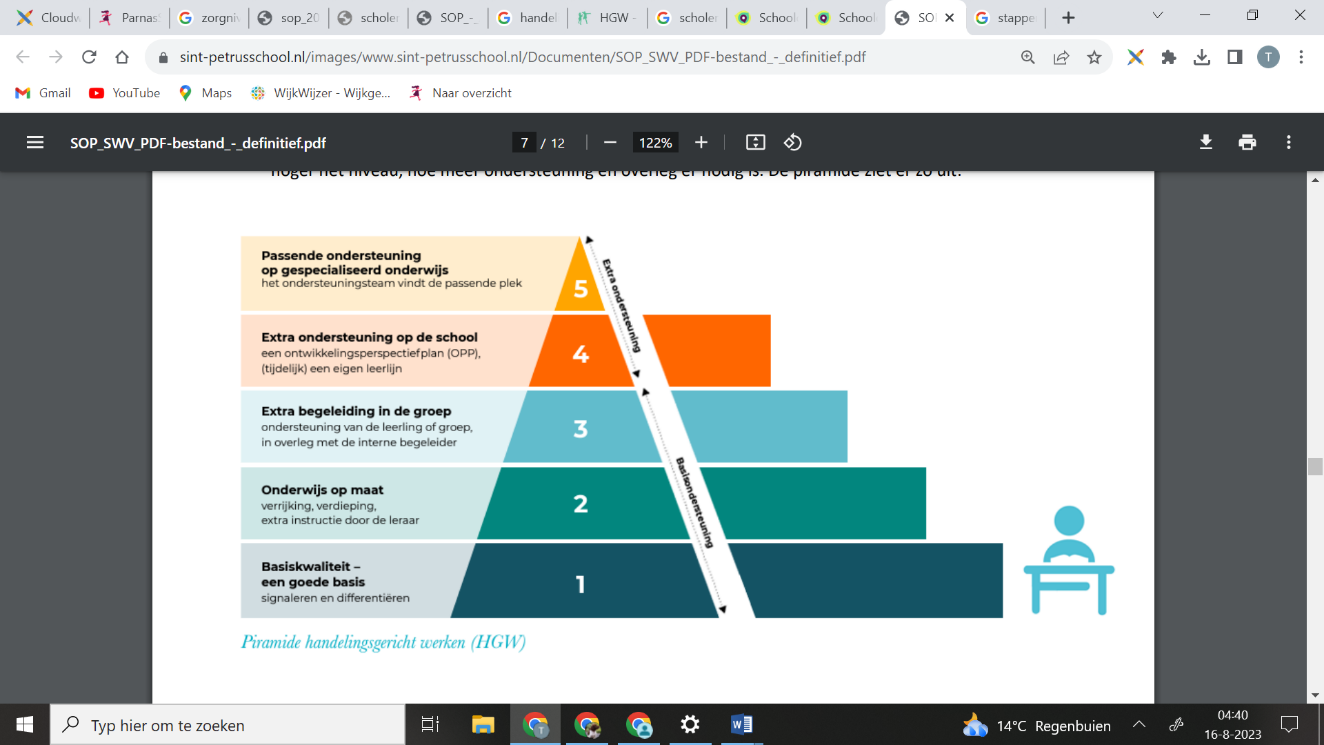 IKC Van Kampen*NB: dit basisaanbod is groter dan regulier gebruikelijk isZorgstructuur IKC VanKampenZorgniveau  Alle leerlingenVerantwoordelijke: Mentor (& cluster collega’s ondersteunen)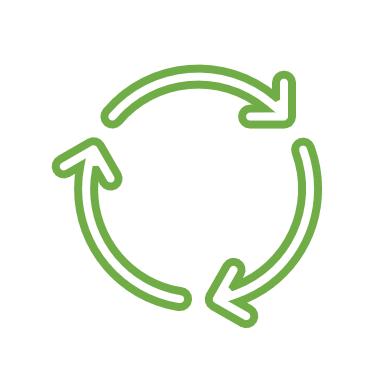 Zorgniveau  Individuele leerling/ mentorgroep of clusterVerantwoordelijk: Mentor & cluster    Adviserend/ondersteuning:  zorgteamZorgniveau  Individuele leerlingVerantwoordelijke: zorgcoördinator, orthopedagoog, arrangementenbegeleiderGrenzen in zicht voor passend onderwijs binnen onze schoolHet basisaanbod is op ons IKC erg breed. Kinderen kunnen zich gesteund voelen op leergebied, een brede ontwikkeling doormaken, emotioneel ondersteund worden. Echter kan (tijdens een ondersteuningsteam) de vraag centraal komen staan: is de grens voor het regulier onderwijs in zicht?Dan kunnen een tiental aspecten hierbij van belang zijn in de gesprekken in de gesprekken de revue passeren. Ervareing en onderzoek leert, dat gesprekken die inhoudelijk betrekking hebben op deze aspecten er vaker toe leiden dat een besluit gezamenlijk met ouders wordt en dat ouders en scholen minder vaak tegenover elkaar komen te staan bij deze moeilijke afweging (Daffidil, 2013; De Vries & Van Meersbergen, 2017).Deze aspecten zijn:Ontwikkeling: is er nog sprake van ontwikkeling bij de leerling, in de brede zin van het woord? Kan ons IKC hier nog in voldoende mate toe bijdragen?Relaties & interacties: is er nog sprake van positieve relaties en interacties tussen de leerling en klasgenoten en tussen de leerling en de leerkracht en/of andere professionals binnen het IKC?Welbevinden en zelfbeeld: is de leerling nog gelukkig binnen het IKC en draagt de schoolomgeving nog bij aan het ontwikkelen van een positief zelfbeeld?Participatie: kan de leerling, eventueel met aanpassingen, volwaardig deelnemen aan allerlei activiteiten, zowel binnen als buiten de schoolomgeving?Tijd & aandacht verdeling: is de tijd die de leerkracht aan de leerling moet besteden nog in balans met de tijd en aandacht die de andere leerlingen in de klas vragen? (denk ook aan zindelijkheid)Samenwerking en vertrouwen: is er nog voldoende vertrouwensbasis om met elkaar saem te werken in het belang van de leerling? (professionals binnen het IKC, ouders, leerling zelf, professionals buiten het IKC)Veiligheid: biedt regulier onderwijs nog voldoende veiligheidsgaranties voor zowel de medeleerlingen, de professionals binnen het IKC als voor de leerling zelf? (fysieke & psychische veiligheid)Medisch protocol: is het IKC in staat om de medische zorg te bieden of te fasciliteren binnen het medisch protocol van het IKC / UN1EK? (toedienen medicatie, injecteren, uitvoeren medische of verzorgende handelingen, verzorgingsruimtes etc.)Titia Kemper - zorgcoördinatorSeptember 2023SchoolIKC Van KampenBRIN17QMDirecteurDaniëlle ClausingAdresHoofdlocatie: Patertraat 1, 3131CS, VlaardingenTelefoon010-4356696emailinfo@ikcvankampen.nlBestuurUN1EKVisie & onderwijsconceptAmbitie & SchoolontwikkelingAmbitie & SchoolontwikkelingIKC VanKampen is uniek is door:
- Een integraal aanbod op zorg, didactisch en pedagogisch beleid- Een doorgaande lijn van 0 – 13 jaar- De flexibele organisatie waardoor kinderen de ruimte hebben om zich in hun eigen tempo, en naar eigen vermogen, te kunnen ontwikkelen- Een integraal aanbod van VTO2 Engels vanaf groep 1 tot en met groep 8- Programmeeronderwijs in de groepen 6 t/m 8- IKC brede inzet op een fijn en veilig klimaat- Kinderen een ontdekkende en onderzoekende houding aan te leren waardoor ze goed voorbereid zijn op de 21e eeuwse vaardigheden die gevraagd worden in de maatschappij.- Kinderen krijgen les van vakdocentenBelofte van het IKC:Ons IKC biedt een veilige plek waar het kind gelukkig en zichzelf kan zijn. In 2026 heeft ieder kind, op eigen niveau, de kans gegrepen om zichzelf te ontwikkelen met oog voor zijn omgeving en de toekomst van de aarde. Ieder kind is eigenaar van zijn onderzoekende leerproces. Het kan actief en bewust beslissingen nemen of keuzes maken vanuit de waarden en normen binnen ons IKC.Belofte van het IKC:Ons IKC biedt een veilige plek waar het kind gelukkig en zichzelf kan zijn. In 2026 heeft ieder kind, op eigen niveau, de kans gegrepen om zichzelf te ontwikkelen met oog voor zijn omgeving en de toekomst van de aarde. Ieder kind is eigenaar van zijn onderzoekende leerproces. Het kan actief en bewust beslissingen nemen of keuzes maken vanuit de waarden en normen binnen ons IKC.Basis-ondersteuningExpertisePersoneel                                          OndersteuningsaanbodExpertisePersoneel                                          OndersteuningsaanbodDeze bestaat uit de basiskwaliteit en aanvullende ondersteuning, en gaat uit van de ondersteuningsbehoefte van alle kinderen. De ondersteuning betreft de inrichting, borging en ontwikkeling van de ondersteuningsstructuur op de school in alle facetten: een excellent arrangement vanuit inspectie, handelingsgericht werken, planmatig werken aan resultaten, het onderhouden van een sterk ondersteuningsnetwerken (intern & extern) enHet kennen en kunnen van de route van signaleren naar verwijzen. De basis- ondersteuning is uitgebreider dan op de meeste reguliere scholen en wordt omschreven in zorgniveaus. Zie schema’s hieronder. - Vakspecialisten:        Rekenen       Lezen       Taalverzorging         Hoog begaafdheid- Gedragsspecialist- Aandachtfunctionaris Kindermishandeling (4)-  Orthodidactische ondersteuning- Globe specialist- Kindercoach- gedrag - dyslexie- dyscalculie- Sociaal emotionele ondersteuning- nieuwkomers- ouderkamerAanvullende ondersteuning en arrangementenExterne deskundigheid & ketenpartnersExterne deskundigheid & ketenpartnersVoor leerlingen die meer dan de basisondersteuning nodig hebben, geldt dat er binnen het zorgteam een zorgvuldige afweging gemaakt zal worden in de ondersteuning en gebruik maken van: -Specifieke 1:1 ondersteuning expertise- arrangementen - OPP & groeidocumenten (SWV)Logopedisten (2)KinderfysiotherapieCJGJeugdarts, jeugdverpleegkundigeJeugdprofessional op schoolDyslexiespecialist Wijk CentrumMevisTalentenklas Wijk CentrumLogopedisten (2)KinderfysiotherapieCJGJeugdarts, jeugdverpleegkundigeJeugdprofessional op schoolDyslexiespecialist Wijk CentrumMevisTalentenklas Wijk CentrumZorgniveau 1Basiskwaliteit- een goede preventieve basis*Regie: MentorenMentoren richten op ondersteuningsbehoeften kind:Observeren (KIJK)Kind- en oudergesprekken over de ontwikkeling (kennismakingsgesprek, mentorgesprek, vorderingsgesprek, crunch)Analyse Snappet, toetsen (IEP), observaties. Kijken naar school – cluster- thuis. Verkennen niet alleen belemmeringen, maar kijken ook naar de talenten, mogelijkheden en interesses van en met het kind.Zichtbaar & meetbaar:Missie & Visie, KIJK, Snappet (leerstof en instructie naar behoefte), IEP talentenkaart, Rapportfolio, schoolpraat app, ParnasSys verslaglegging en overdrachten, regels & routines IKC breedt. Ondersteuning:Monitor zorgteam, leerkrachtbegeleider, leerkrachtondersteuner, Snappet expert, vakspecialisten, klassikale consultatie, groepsbezoek (Teamleider onderwijs, zorgcoördinator) leerlingbespreking 5 x p.j. ,crunch met cluster.Zorgniveau 2Onderwijs op maatRegie: Mentoren Mentoren richten op lichte ondersteuning in het clusterDit is een intensivering en/of verrijking van zorgniveau 1Cluster, kind en ouders worden op de hoogte gesteld van signalen. Doel: begrijpen van de ondersteuningsbehoeftenObserveren intensiveren (evt. adviesvraag zorgcoördinator of iemand van zorgteam)(Extra) kind- en oudergesprekken over de ontwikkelingAnalyse Snappet, toetsen (IEP), observaties. Kijken naar school – cluster- thuis: welke aanpassingen zijn nodig?Verkennen niet alleen belemmeringen, maar kijken ook naar de talenten, mogelijkheden en interesses van en met het kind.Zichtbaar & meetbaar:Idem zorgniveau 1 + aanpassing onderwijsbehoeften (aanpak, instructie, intensivering aanbod) + extra verslaglegging over aanpassingen & gesprekken, monitor resultaat, inzet aanpak in Snappet en/of levelwerkOndersteuning:Idem zorgniveau 1 + advies vanuit zorgteam, observatie vanuit zorgteam, uitgebreide crunch met ondersteuningsvraag, verlengde schooldag. Inzet logopedie, fysiotherapie.Zorgniveau 3Extra begeleiding in het clusterRegie: Mentoren (i.o. zorgteam vanuit ondersteuningsvraag)Mentoren richten op lichte ondersteuning in het clusterDit is een intensivering en/of verrijking van zorgniveau 2De mentor en/of vakdocent stelt doelen en aanpak meer specifiek op voor een korte termijn.Zorgteam wordt op de hoogte gebracht.Doelen worden besproken met de leerling, de extraondersteuner en de ouders. Zichtbaar & meetbaar:Idem zorgniveau 2 + meer leertijd, meer instructie, specifieker aanbod aanpassing onderwijsbehoeften (aanpak, instructie, intensivering aanbod) + extra verslaglegging over aanpassingen & gesprekken, monitor resultaat, inzet aanpak in Snappet en/of levelwerk bijv. leerplan, BOUW of beloningssysteem.Ondersteuning:Idem zorgniveau 2 + advies & monitor zorgteam, observatie vanuit zorgteam, leerlingbespreking, verlengde schooldag. Inzet logopedie, fysiotherapie, CJG, Jeugdspecialist op school, gedragsspecialist, kindercoach (intern mogelijk). Leerlingbespreking.Zorgniveau 44a. Langdurige extra ondersteuning of aanpakbegeleiding4b. Ondersteuningsteam vanwege handelingsverlegenRegie: Mentoren & zorgcoördinatorMentoren richten op lichte ondersteuning in het clusterGroeidocument wordt ingevuld4A: Opstellen van een OPP voor leerlingen > 1 ½ jaar ontwikkeling voor- of achterstand4B: Ondersteuningsteam (expertise van buiten want handelingsverlegen). Ouders geven toestemming voor bespreking en worden uitgenodigd.Zichtbaar & meetbaar:Idem zorgniveau 2 + groeidocument en/of OPP.Extra verslaglegging over aanpassingen & gesprekken (ook naar ouders)Externe monitor resultaat, inzet aanpakOndersteuning:Idem zorgniveau 3 + zorgteam, observatie vanuit externen, ondersteuningsteam. Inzet Schoolspecialist, CJG, Jeugdspecialist op school, gedragsspecialist, kindercoach (intern mogelijk). Talentklas, EK-klas, BBP-klas, specifieke leesbegeleiding. Ambulante begeleiding.Zorgniveau 5Passende ondersteuning op gespecialiseerd onderwijs of zorgplekRegie: Externe (s)bo school of zorgplek. Monitor zorgcoördinatorZorgcoördinator / orthopedagoogMonitor op overdrachtMonitor op evt. terugplaatsing indien van toepassingZichtbaar & meetbaar:Alleen voor zorgcoördinator/ orthopedagoog. Evt verslag in ParnasSysMogelijke interventies:Leerling gesprekCollegiaal consult Aanpassing klassenmanagementInformeren collega’sContact oudersobservatiesOverlegvormMentorgesprekOudergesprekCrunch (collegiaal overleg cluster)|Mentor: hulpvraag aan cluster. Gewijzigde aanpak wordt met het cluster 4 weken toegepast. Nog steeds nee? Met het cluster wordt een hulpvraag geformuleerd naar zorgteam.Instrumenten:OnderwijsbehoeftenParnasSysKIJKIEP Talentenkaart: hoofd – hart - handenScore Leerlijn SnappetRapportfolioCluster afspraken